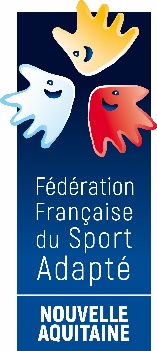 Talence le 21 octobre 2022, En partenariat avec le Judo Club de Ruelle, la Ligue Sport Adapté Nouvelle-Aquitaine vous propose :STAGE INTERDÉPARTEMENTAL PARA JUDO ADAPTÉ Stage non-compétitif mais qualificatif pour les Championnats Inter-Régionaux Para Judo Adapté 2022-2023SAMEDI 19 NOVEMBRE 2022
147 Rue de Puyguillen16600 RUELLE-SUR-TOUVREPour cette première édition et au vu du nombre de judokas dans la Zone Nord-Ouest (environ 50). Nous avons fait le choix de vous proposer deux créneaux de pratique afin de répartir les sportifs sur le tatami du Judo club de Ruelle. Nous vous demandons donc d’inscrire votre préférence sur la fiche d’inscription. Nous ferons le maximum pour respecter votre choix, mais il est possible que votre groupe soit redirigé sur un autre créneau en fonction des inscriptions précédentes. PROGRAMME SPORTIF PRÉVISIONNEL9H30 		Accueil des sportifs 10H00		Début de la première session d’entrainement collectif12H00		Fin de l’entrainement13h30 		Accueil des sportifs 14H00		Début de la deuxième d’entrainement collectif16H00		Fin de l’entrainement		INFORMATIONS SPORTIVESCatégories : Toute catégorie d’âge et de poids. La Licence compétitive FFSA 2022/2023 est obligatoire.Contact co-organisateur : Sonia PERARD, Judo Club de Ruelle : 06.72.88.93.97                     Camille FILLOL-VERBIGUIE, Responsable Zone Nord-Ouest : 07.69.51.56.82Contact Responsable Sportive Régionale Judo : Sarah GOMER, 07.77.23.68.16.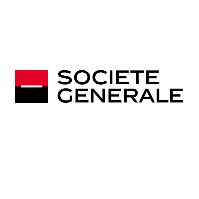 FICHE D’INSCRIPTION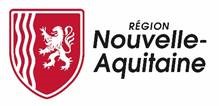 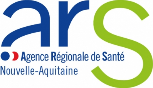 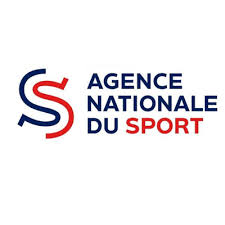 STAGE INTERDÉPARTEMENTAL PARA JUDO ADAPTÉ A LIMOGES SAMEDI 19 NOVEMBRE 2022A renvoyer à la Ligue au plus tard le mercredi 16 novembre 2022Merci de nous indiquer la session d’entrainement souhaité ci-dessous. Première session   						  Deuxième sessionA retourner à la LSANA par email : secretariat@lsana.orgN° d’affiliation
 et nom de l’AssociationNoms des accompagnateurs +N° licence FFSAPersonne à contacter,TéléphoneMail obligatoireNOM - PrénomN° LicenceAB – BC ou CDAnnée de naissanceSexePoids 